NEW AND IMPROVED WONDERFREEZEA Multi-Purpose Cooling SprayWonderfreeze is used for cooling vacuum formed products such as mouth guards, bleaching trays, & temporary forms. Providing instant cooling to orthodontic wire, gold crowns after soldering and wax when setting dentures. In relation to using wax for buildups with crown and bridges, Wonderfreeze can be applied to cool the wax allowing a faster buildup. Immediately cool down work before polishing or finishing cases. Sticky wax used for positioning the bite on models is easily removed with Wonderfreeze leaving models clean. ADVANTAGES:Cooling vacuum formed materialsCooling denture teeth, wax areas, and metal finishingsCooling crown workCooling orthodontic wireRemoving sticky waxEPA approved 1234ze refrigerant Environmentally friendlyItem# 131 (8 oz.)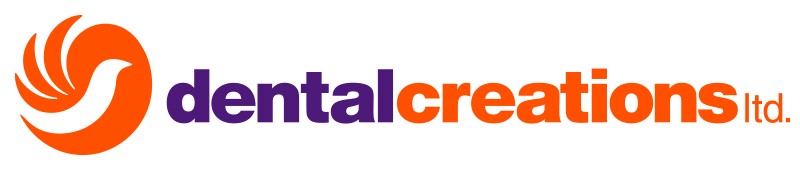 Suggested Retail Price $22.95